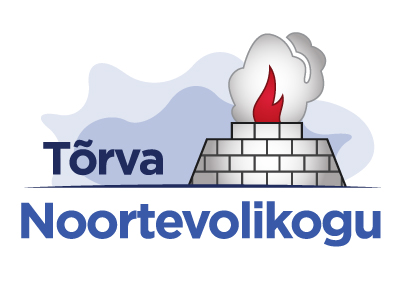 TÕRVA NOORTEVOLIKOGUISTUNGI PROTOKOLLTõrva Linna Noortevolikogu istung 23.märtsil 2013Tõrva Avatud Noortekeskuses, seminariruumis, Spordi tn.1Algus 12.05Lõpp 14.11Istungit juhatas Noortevolikogu president Karl Kirt, protokollis Noortevolikogu sekretär Marietta Juurikas.Võtsid osa: Kristiina Omuk, Anett Kikas, Karl Kirt, Kaspar Metsar, Triin Jaansalu, Romet Piller, Kristin Jänes, Sirle Jaansalu, Hardo Adamson, Katrin SaarepPuudusid: Sirli Pippar, Matthias Markus, Ülla Tamm, Karl Karpov, Salme OjapKülalised: Margo Metsoja, Marietta JuurikasPäevakord:Eelmise koosoleku protokolli kinnitamineEttekandja: Marietta JuurikasENList lahkumisestEttekandja: Karl KirtJärgmisest arengupäevast ja osaluskogude arengufondi projektistEttekandja: Marietta JuurikasVabatahtliku koordinaatori töö ülevaadeEttekandja: Hardo Adamson„Teeme rannad korda“ projektist Ettekandja: Hardo AdamsonNoorteuuringu ülevaadeEttekandja: Kristiina OmukTõrva Linna asutuse külastusestEttekandja: Romet PillerKohvikuõhtutestEttekandja: Triin Jaansalu2013.aasta tegevuskava muutmineEttekandja: Triin JaansaluMarietta tutvustas eelmise koosoleku protokolli ning pani kinnitamiseks hääletusele.OTSUS: Protokoll kinnitati ühehäälselt.Karl võttis ühendust ENLiga ning sealt teada saadud info pani mõtlema, kas ikka loobume vaatlejaliikme staatusest. Karli ettepanek oleks eelmine otsus tühistada.OTSUS: Eelmine otsus (loobuda ENLi vaatlejaliikme staatusest) tühistati.3.  Marietta tegi ülevaate, missugune peaks olema arengupäev. Arengupäev võiks alata kell 12.00. Kõigepealt oleksime keki spordisaalis, teeksime seal meekonnavõistlusi, selle peale läheb u 2 h. Siis läheksime koju, vahetaksime riided, võtaksime kaasa hea tuju ning saaksime kokku keskväljakul kell 16.00. Ning sealt sõidaksime autodega Marja tallu. Sealne kava: -           Inimene räägib ENList ja miks on ENL noortevolikogule kasulik.-          Tegevuskava lahtiseletatult-          Missugune peab olema noortevolikogu juht?-          Visiooniseminari lahtimõtestamineÕhtul toimuks pidulik õhtusöök ning meekonnavaimu tugevdavad mängud. Nende eest vastutab Marietta. Muidugi selleks, et Marja talus lõbusalt aega veeta, tuleb kirjutada ENLi projekt. Loodetavasti saame selleks raha. 4.   Hardo rääkis veidikene vabatahtliku koordinaatori tööst. „Rannad korda“ projekt on    töötlemisel, päris valmis pole, kuid varsti peaks valmima. Peale vastlapäeva pole vabatahtlikke vaja olnud. Praegusel hetkel pole järgmisteks üritusteks abi palutud.5.  Projekt: soovitakse saada rahalist toetust- värvid, pintslid, joogipoolist. Mõte oleks, et tuleks selline talgupäev. Torni juurde esialgu plaanis pole minna, liiga riskantne. Veel pakuti, et kas poleks võimalik randadesse liiva juurde saada. Võiks teha veel ka flashmobi, kus juhtida tähelepanu meie noorte seas sellele, mis meid ümbritseb (ja just randades). 6. Ettepanekuid pole kahjuks palju pakutud noorteuuringu kohta. Töö linnavolikoguga on tihe, kuid Ruusmannil on olnud kiire ning ta pole jõudnud Kristiina kirjadele vastata. Lõpuks leidis ta aja, et vastata. Kristiina pakkus, et me peaks tegema ajurünnaku, kuna noorteuuringus pole küsimusi noortevolikogu ja noortekeskuse kohta. Peaks mõtlema veel auhinna peale. Ruusmann pakkus auhinnaks välja jalgratast. Kui hästi läheb, siis juba järgmise nädala lõpus saaks selle uuringu välja saata. Toimus ajurünnak kahes grupis. Esimene grupp: Kui tihti külastad noortekesust? Kas muudaksid midagi noortekeskuses? Mida? Kas võtsid osa noortevolikogu valimistest? Kas noortekeskus peaks olema avatud ka nädalavahetusel? Kas ja kuidas hoiad end kursis noortevolikogu tegemisetega? Auhindadeks pakuti:käterätik, ipad, jalgratas, ujumisrõngas, kinkekaart, tasuta elekter aastaks, nutitelefon, kast kutsikaid, reis välismaale, kinovautšerid, üks päev oma lemmikõpetajaga, sussid, teler, dormeo madrats, piletid Tõrva Loitsule...Teine grupp: Kas noortevolikogu on vajalik? Millega sinu arvates noortevolikogu tegeleb? Kuidas noortevolikogu sind aidata saab? Mida võiks Noortekeskus veel pakkuda? Auhindadest: ipad, jalgratas, Saatkonna 2 korra kinkekaart, Tõrva-Tallinn-Tõrva bussipilet, kinkekaardid: Muks, Konsum.Ajurünnakust saadud ideid ja mõtteid oli veel, kuid suurem ja parem valik sai siia kirja. 7. Romet helistas eile Tõrva Kodusse ning lepiti kokku, et me läheme sinna 13.aprillil kell 14.00. Nende poolt oli soov, et me viiksime neile meeneks joonistustarbeid. Lisaks teevad nad meile seal ringkäigu. Lappisime omavahel kokku, et Facebooki grupis paneme kirja, kes tahab Tõrva Kodusse minna.8. Triinu kord on teha esimene kohvikuõhtu. Triin pakkus välja, et esinejaks võiks kutsuda Hanna Pezoneni. Oleks üks mõnus õhtu, ning Hanna tutvustaks, mida ta USAs tegi, seiklused jne. Võiks toimuda aprillikuus, reedel. Triin suhtleb Hannaga ning küsib temalt, mis aeg talle sobiks. Võiks sinna veel kaasata ka Marko Leoskit, Reelika Kaset, Sandra Helki... võibolla tuleb veel keegi meelde. ’9. Muudatustest tegevuskavas: veebruarist on ära võetud kohvikuõhtu, märtsist on ära võetud arengupäev ja kohvikuõhtu, aprilli on pandud arengupäev ja kohvikuõhtu, maikuusse on lisatud visiooniseminar Minu Tõrva 2020- sellele üritusele on vaja vastutajat, juuni, juuli on jäänud samaks, augustist on ära võetud keelelaager, september, oktoober on jäänud samaks, novembris toimub ühe asutuse külastus, detsember on jäänud samaks. Tegevuskava üle arutlemiseks moodustati 2 gruppi.1.grupp: Visiooniseminar- toimuma peaks Noortekeskuses, kasutada võiks maailmakohviku meetodit, kutsusda võiks sinna ka vanemad inimesed, arengupäeval saab täpsemad ideed kirja panna. „Rannad korda“- Hardo peab rääkima linnahooldusega, savikas (Riiska ääres) võiks olla lõkkekoht, kunstistuudioga võiks ka läbirääkimisi pidada, et nad aitaksid värvida. Juunikuisel arengupäeval võiks teha grilliõhtu Konsumi taga jõe ääres. Asutused, mida külastada: politsei, polikliinik, ööklubi, kohukeste vabrik... Liptubi või flashmobi võiks teha tarzani stiilis. Eesmärgiks oleks promoda noortevolikogu. Noortevolikogu valimisi võiks promoda juba varakult. Eakate noorte päev- seal võiks kasutada vanu arvelaudu, õpetada vanu guugeldama, võtta ühendust Elurattaga.       2.grupp: Võeti ette visiooniseminar- korraldajateks pakuti Kristinit, Kasparit, Salmet. Kaspar oli nõus üks selle korraldajatest olema. Lastekaitse päeval mõeldi teha intervjuusid erinevates vanustes inimestega- nt küsida, et kas lastekaitsepäeva pidamisel on mõtet. Tuli mõte korraldada noortevolikogu suvepäevad. Maikuust võeti ära meeskonnaüritus ning tõstetigi suvesse. Mõeldi ka flashmobi peale- suvel pole mõtet seda teha; ainult „Rannad korda“ tarbeks. Juulikuus on puhkus. Novembrisse on plaanitud juhtide koolitus. Detsembris toimuks noortevolikogu juhtide valimine, noortevolikogu tublide tänamine, heategevusüritus (alustada juba novembris, põhirõhk oleks detsembris).            Hääletati, kes on juulikuise flashmobi poolt:    Poolt 5, vastu 3, erapooletuid 1    Juulikuise flashmobi eesmärk on pöörata tähelepanu uue festivali traditsioonile, promoda linna ja noortevolikogu, kaasata noori ja noortevolikogu, kaasata noori ja anda neile tunnustust.     Hääletati selle poolt, kas ollakse muudatustega nõus.    OTSUS: 2013.aasta tegevuskava muudatused võeti vastu ühehäälselt.Karl KirtNoortevolikogu esimeesMarietta JuurikasKoosoleku protokollija